									FOREST HILLS SCHOOL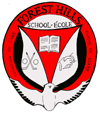 15 GLENGARRY DRIVE, SAINT JOHN, NB  E2J 2X9Telephone 658-5338; Fax 658-2210 http://web1.nbed.nb.ca/sites/district8/schools/fhs/Pages/default.aspxMrs. Melissa Savoie, PrincipalMrs. Erika Brown, Vice-Principal		    	                 Mr. Paul Hickey, Vice-Principal	We Build Inclusion, Capacity, and Learning CommunitiesRe:  Student Threat/Risk AssessmentAnglophone South School District is committed to creating and maintaining an environment in schools where students, parents and others feel safe.  In order to enhance safety and security the district has been involved in intensive training for school administrators, guidance counsellors, school psychologists, and district staff.  A policy and protocol for responding to student threats in a multidisciplinary manner has been established, as part of a comprehensive school safety program.   This multidisciplinary approach involves the participation of multiple community partners, when necessary, including but not limited to:  Social Development, Mental Health, Saint John City Police and RCMP.  Together, we are committed to keeping our schools safe.The new policy and protocol requires trained school staff to complete a “threat assessment” in all cases of students making significant threats to harm themselves or others. The purpose of the threat assessment process is to use the best knowledge, skill and experience available to assess high-risk threatening behaviours so that appropriate interventions can be identified to protect individuals from harm and ensure a climate of safety in schools and the community.  Please be assured that the principal will be taking measures to deal with all known threats / high risk behaviours in a positive and proactive manner.  If the principal invites you to a meeting to discuss safety concerns about your own child, please be assured that policy is being followed and that the goal is safety, not punishment. Anglophone South School District will not accept “no response” to a serious threat.  To keep school communities safe and caring; staff,  parents, students and community members having knowledge of a threat or having grounds to believe there is a potential  for high risk behaviour should report the information to the principal. Our goal is to respond to all threats in a professional manner that provides for a healthy and caring learning environment. We are proud to be able to provide this level of support to our school communities.  To learn more about the Student Threat Assessment policy, please feel free to contact the school. 